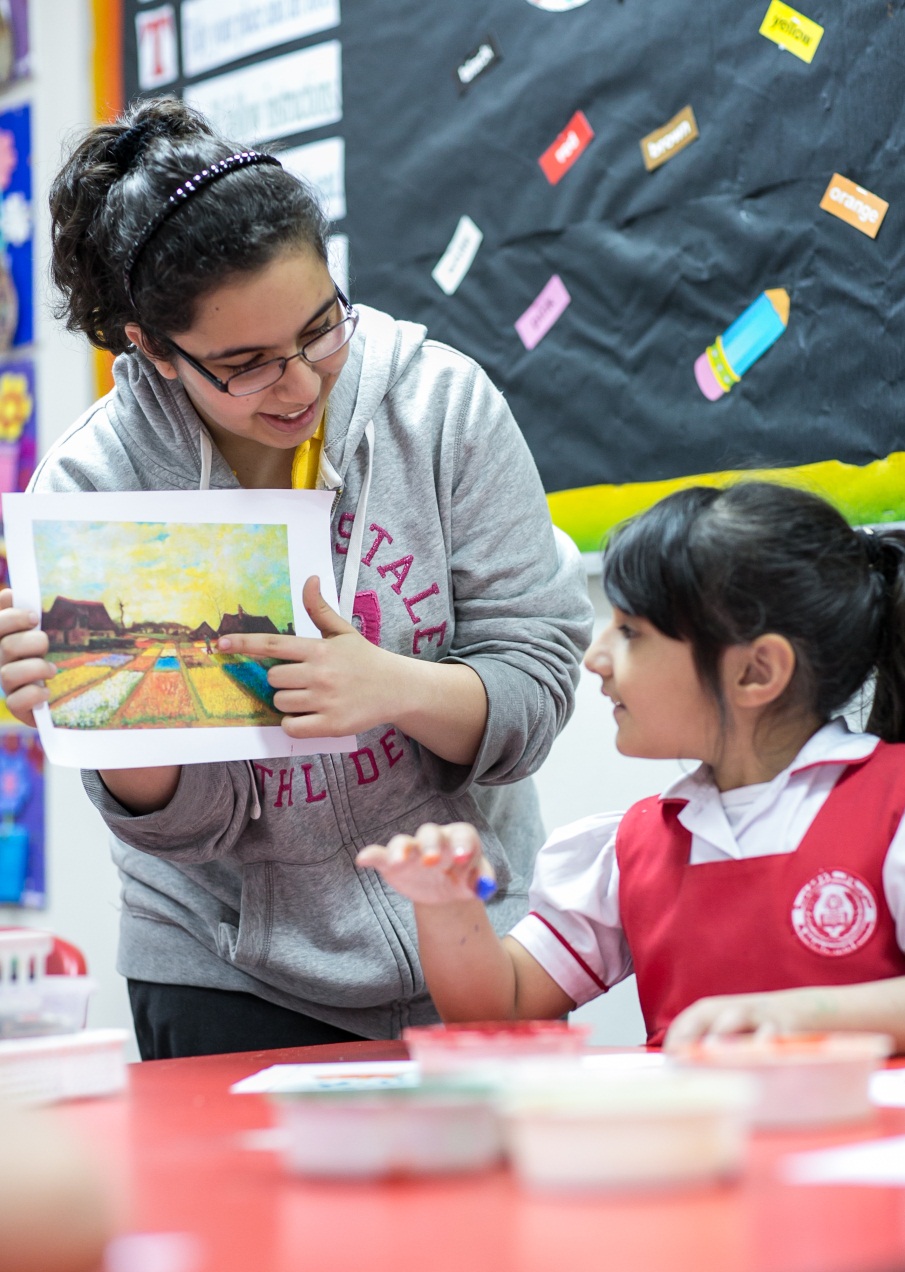 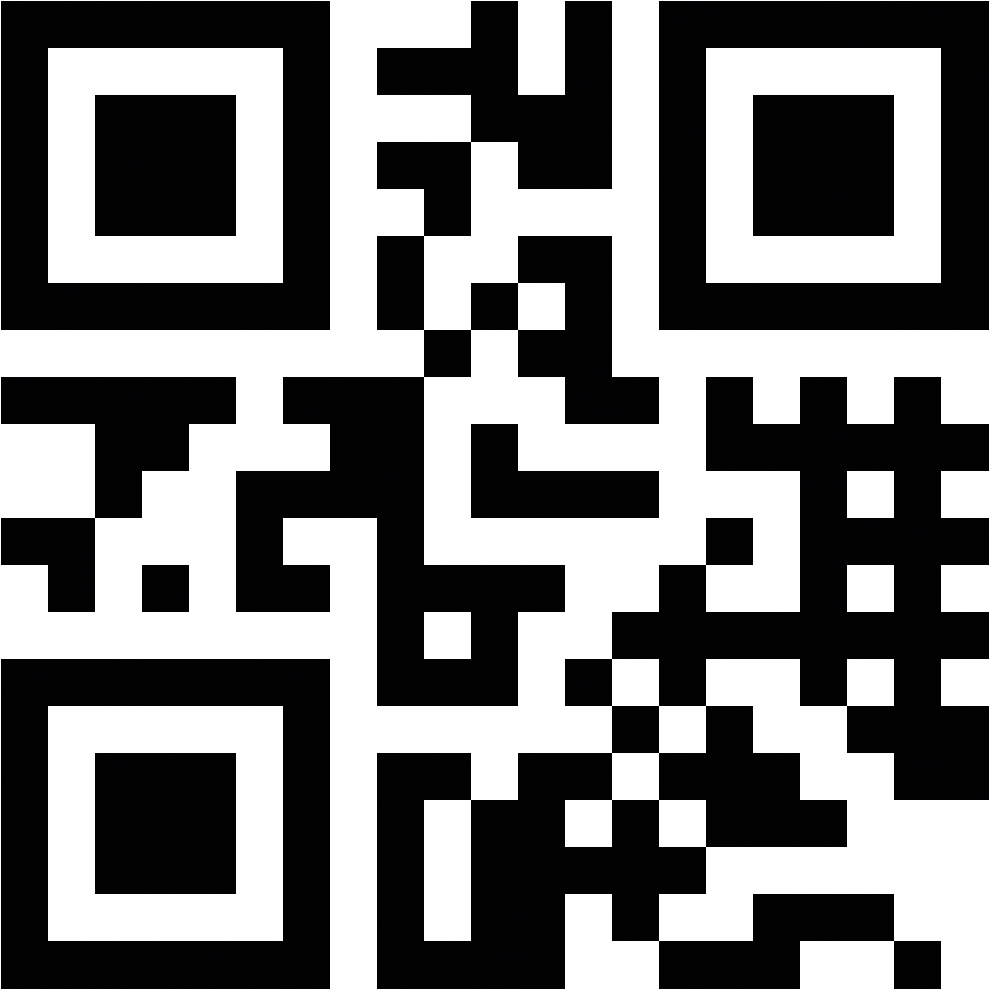 جهاز الرقابة المدرسية في دبي 2012مقدمةيلتزم جهاز الرقابة المدرسية في دبي بوضع عمليات التقييم الذاتي في محور عمليات الرقابة المدرسية، فالتقييم الذاتي هو عملية أساسية وحيوية في تطوير كل مدرسة، فمن أجل تحقيق التطوير المستمر يجب على أعضاء قيادة المدرسة أن يكونوا على معرفة ملائمة بمدرستهم، ولا ريب أن عمليات التقييم الذاتي تجعل تحقيق هذا الهدف ممكناً. وعلى كل مدرسة أن يكون لديها صورة واضحة وكاملة عن نقاط قوتها ومواطن ضعفها ، حتى تتمكن من تحديد أولوياتها بدقة، واعتماد خطط العمل الصحيحة الكفيلة بتحقيق هذه الأولويات. وتتيح عمليات التقييم والمراجعة والمتابعة تزويد المدرسة بمعلومات مهمة وأساسية تمكنها من تحديد الأولويات الصحيحة، والتخطيط لتحقيق المزيد من التطوير.وستكون المستندات الناتجة عن عمليات التقييم الذاتي في كل مدرسة عنصراً أساسياً من الأدلة التي يتم توفيرها أثناء التحضير لتطبيق عمليات الرقابة في المدرسة، والتي تهدف إلى دعم المدرسة في تقييم مخرجات عملها باستخدام مؤشرات الجودة لجهاز الرقابة المدرسية في دبي.وبدءاً من العام الدراسي 2012-2013 يُتوقع من جميع المدارس الخاصة في دبي لاسيما المدارس الجيدة أو المتميزة أن تملأ استمارة التقييم الذاتي هذه وترسلها لجهاز الرقابة في دبي قبل أسبوعين على الأقل من بدء تطبيق عمليات الرقابة في المدرسة، مع التركيز على أهمية أن تكون المعلومات الموجودة في الاستمارة مُفصلة وموجزة، ونود في هذا السياق أن نلفت انتباه زملائنا في المدارس إلى ضرورة أن تتضمن التقييمات تقييماً لمستوى التحصيل والتقدم الدراسي لجميع الطلبة، مع تضمين جزء مخصص لتقييمات الطلبة الإماراتيين.التقييم الذاتي- مصدر لدعم مدارس دبي في عمليات التقييم الذاتييهدف هذا المصدر إلى تقديم الدعم والإرشاد للمدارس من أجل تطبيق عمليات تقييم ذاتي دقيقة وممنهجة، وعلى المدارس الخاصة إجراء عمليات تقييم ذاتي منسجمة مع مؤشرات الجودة المعتمدة في جهاز الرقابة المدرسية في دبي والمشروحة بشكل مفصل في دليل الرقابة المدرسية 2012-2013، وعلى المدارس بعد انتهائها من إجراء عمليات التقييم الذاتي أن ترسل النماذج المكتملة والأدلة إلى جهاز الرقابة المدرسية قبل بدء تطبيق عمليات الرقابة فيها، لأن هذه المستندات والوثائق ستكون بمثابة القاعدة التي ينطلق منها المقيمون في عملهم لجمع واستخراج الأدلة التي تدعم عمليات الرقابة. ويوضّح المخطط الموجود أدناه رؤيتنا لعملية التقييم الذاتي كعملية مستمرة، ويتوقع من قيادة المدرسة أن تعمل على إشراك كادر المدرسة والأطراف المعنية فيها.يجب أن تستند عمليات التقييم الذاتي على دورة متفق عليها من الإجراءات والتدابير، إذ يمكن أن تبدأ هذه الدورة في نهاية العام الدراسي لمراجعة أداء المدرسة خلال العام الدراسي المنصرم. وتتضمن هذه المرحلة من الدورة التفكير في جوانب أداء المدرسة وتأثيرها على الطلبة. ويساعد هذا المصدر المدرسة على تقييم أدائها باستخدام مؤشرات الجودة المعتمدة في جهاز الرقابة المدرسية في دبي. ومعظم المدارس تسعى إلى استطلاع آراء الطلبة والمعلمين وأولياء الأمور لتضمن أنها تأخذ بوجهات نظر الأطراف المعنية أثناء اتخاذ القرارات، وعلى أعضاء مجلس الأمناء/ المجلس الاستشاري  المشاركة بفعالية في هذه العملية.توجد مجموعة متنوعة من الأدلة التي توضح للمدرسة مستوى أدائها، ومنها بيانات التحصيل الدراسي للطلبة، والتوقعات، ونتائج الاستبانات، وأعمال الطلبة، ومعلومات الاعتماد الأكاديمي، الخ. ويمكن للمدرسة أن تجمع هذه الأدلة لتحديد نقاط القوة والجوانب التي تحتاج للتحسين على صعيد مستوى أداء الطلبة، ومن المهم أن تكون جميع التقييمات الذاتية التي أصدرتها المدرسة مرتكزة على مدى أثرها الإيجابي على مخرجات الطلبة. ويمكن الاستفادة من هذه المعلومات في تحديد أو مراجعة الأولويات في خطة التطوير العامة للمدرسة.من المهم لكل مدرسة أن تعتمد على رؤيتها وقيمها وأهدافها في قيادة عملية التطوير، وتجسد الوعود التي تقطعها المدرسة لأولياء الأمور نقطة تركيز مهمة تساعدها على تحديد المستوى الذي ترغب في تحقيقه والجوانب التي تحتاج إلى مزيد من التطوير، وتستطيع المدارس أيضاً مقارنة مستوى أدائها مع مدارس أخرى مشابهة على الصعيدين المحلي والعالمي.تركز هذه المرحلة على تحديد أولويات التطوير، ومن المهم لفريق المدرسة أن يحدد الخطوات المثلى التي من شأنها أن تحقق التغيرات المطلوبة، وتحتاج المدارس إلى بناء معرفة واضحة عن النتائج التي تطمح إلى تحقيقها في حال نجحت الخطط التي وضعتها. ويمكن لخطط التطوير طويلة الأمد أن تلعب درواً في إرشاد وتوجيه المدرسة أثناء تنفيذها هذه العملية.تتضمن هذه المرحلة تصميم خطط العمل والتأكد من إدارة هذه الخطط بفعالية، ومشاركة أعضاء قيادة المدرسة فيها حتى تصبح المبادرات الواردة في خطط العمل جزءاً أساسياً من ممارسات المدرسة. ويجب أن تتضمن خطط العمل معايير نجاح قادرة على قياس الأثر الإيجابي لهذه الخطط على الطلبة. وتساهم خطط العمل في إعداد خطة تطوير المدرسة طويلة الأمد.في هذه المرحلة من دورة التقييم الذاتي تعمل المدارس على تنفيذ متابعة منتظمة ودقيقة، وتتضمن هذه المتابعة القيام بمجموعة من الخطوات لمتابعة جميع جوانب عمل المدرسة والتأكد أن أعضاء كادر المدرسة يؤدون المسؤوليات الموكلة إليهم. وتضمن عملية المتابعة تطبيق المساءلة وتولي جميع أعضاء مجتمع التعلم في المدرسة أدواراً في ضمان مساءلة المدرسة عن أدائها.سير عملية التقييم الذاتيعلى المدارس إجراء التقييم وتقديم النماذج عن كل مؤشر من مؤشرات الجودة كما هو محدد في دليل الرقابة المدرسية 2012 -2013. وتوجد ملاحظات إرشادية مكتوبة بلون أحمر، كما توجد أدوات لدعم المدرسة في إجراء عملية التقييم الذاتي. وتوجد سبع مؤشرات للجودة كما هو موضح أدناه:أضغط من لوحة المفاتيح على مفتاح Ctrl ثم انقر على الرابط للانتقال إلى مؤشر الجودة المطلوب إرشادات لتكملة النماذج	يجب على أعضاء قيادة المدرسة:استخدم مربع النص أدناه لكتابة عرض موجز عن مدى التقدم الذي يحققه الطلبة في كل مادة ومرحلة دراسية، وسيكون هذا العرض الموجز أساساً للمناقشات أثناء تطبيق عمليات الرقابة في مدرستك.تأكد من تحديد أية اختلافات موجودة بين المراحل الدراسية أو مجموعات محددة من الطلبة. ويجب أن ترتكز في التقييم على أدلة تدعم التقييمات التي توصلت إليها.ينبغي أن يكون النص والملاحظات التي تكتبها تقييمية لا وصفية.تذكر أن تُخَصص فقرات منفصلة تعرض فيها تقييمك لمستويات التحصيل الدراسي التي حققها الطلبة الإماراتيون.يجب أن يكون تقييمك مرتبطاً بالجوانب الرئيسية، وأن تتأكد من تضمين تحليل بيانات الاختبارات باستخدام الاستمارة الملائمة الموجود في حزمة أدوات الدعم.استخدم مربع النص أدناه لكتابة عرض موجز عن مدى التقدم الذي يحققه الطلبة في كل مرحلة دراسية، واربط التقييم الذي توصلت إليه بأبرز جوانب الجودة، وسيكون هذا العرض الموجز أساساً للمناقشات أثناء تطبيق عمليات الرقابة في مدرستك.تأكد من تحديد أية اختلافات موجودة بين المراحل الدراسية أو مجموعات محددة من الطلبة. ويجب أن ترتكز في التقييم على أدلة صحيحة.ينبغي أن يكون النص والملاحظات التي تكتبها تقييمية لا وصفية.تذكر أن تُخَصص فقرات منفصلة تعرض فيها تقييمك لمستويات التقدم الدراسي التي حققها الطلبة الإماراتيون.تذكر تضمين نص وتقييمات منفصلة لمستويات التقدم الدراسي للطلبة ذوي الاحتياجات التعليمية الخاصة.يجب أن يكون تقييمك مرتبطاً بالجوانب الرئيسية.استخدم مربع النص أدناه لكتابة عرض موجز عن  مواقف الطلبة وسلوكياتهم، ووعيهم الثقافي ومدى قدرتهم على تحمل مسؤولياتهم المجتمعية والاجتماعية، وسيكون هذا العرض الموجز أساساً للمناقشات أثناء تطبيق عمليات الرقابة في مدرستك.تأكد من تحديد أية اختلافات موجودة بين المراحل الدراسية أو مجموعات محددة من الطلبة، بما في ذلك تحديد أية اختلافات متعلقة بالطلبة الإماراتيين في مؤشرات الجودة هذه. ويجب أن ترتكز في التقييم على أدلة صحيحة.كيف نعرف ذلك؟ينبغي أن يكون النص والملاحظات التي تكتبها تقييمية لا وصفية.يجب أن يكون تقييمك مرتبطاً بالجوانب الرئيسية، المذكورة أعلاه.استخدم مربع النص أدناه لكتابة عرض موجز عن جودة التدريس لأجل تعلم فعال وتعلم الطلبة وعمليات التقييم، وسيكون  هذا العرض الموجز أساساً للمناقشات أثناء تطبيق عمليات الرقابة في مدرستك.تأكد من تحديد أية اختلافات موجودة بين المراحل الدراسية أو مجموعات محددة من الطلبة. ويجب أن ترتكز في التقييم على أدلة صحيحة. كيف نعرف ذلك؟ينبغي أن يكون النص والملاحظات التي تكتبها تقييمية لا وصفية.يجب أن يكون تقييمك مرتبطاً بالجوانب الرئيسية، المذكورة أعلاه.استخدم مربع النص أدناه لكتابة عرض موجز عن جودة المنهاج التعليمي. ركز على مدى نجاح المنهاج التعليمي في تلبية احتياجات جميع الطلبة، بمن فيهم الطلبة الإماراتيون. وسيكون هذا العرض الموجز أساساً للمناقشات أثناء تطبيق عمليات الرقابة في مدرستك.تأكد من تحديد أية اختلافات موجودة بين المراحل الدراسية أو مجموعات محددة من الطلبة. ويجب أن ترتكز في التقييم على أدلة صحيحة. كيف نعرف ذلك؟ينبغي أن يكون النص والملاحظات التي تكتبها تقييمية لا وصفية.يجب أن يكون تقييمك مرتبطاً بالجوانب الرئيسية، المذكورة أعلاه.استخدم مربع النص أدناه لكتابة عرض موجز عن جودة الترتيبات التي تطبقها مدرستك للحفاظ على صحة الطلبة وسلامتهم، وجودة الرعاية والدعم اللذين تقدمها مدرستك لطلبتها. وسيكون هذا العرض الموجز أساساً للمناقشات أثناء تطبيق عمليات الرقابة في مدرستك.تأكد من تحديد أية اختلافات موجودة بين المراحل الدراسية أو مجموعات محددة من الطلبة. ويجب أن ترتكز في التقييم على أدلة صحيحة. كيف نعرف ذلك؟ينبغي أن يكون النص والملاحظات التي تكتبها تقييمية لا وصفية.يجب أن يكون تقييمك مرتبطاً بالجوانب الرئيسية، المذكورة أعلاه.استخدم مربع النص أدناه لكتابة عرض موجز عن جودة القيادة المدرسية وعمليات التقييم الذاتي وعمليات التخطيط للتطوير، وعلاقات الشراكة بين المدرسة وأولياء الأمور والمجتمع، وجودة دور مجلس الأمناء والإدارة في مدرستك بما في ذلك الكادر والمرافق والمصادر المتاحة. وسيكون هذا العرض الموجز أساساً للمناقشات أثناء تطبيق عمليات الرقابة في مدرستك.تأكد من تحديد أية اختلافات موجودة بين المراحل الدراسية أو مجموعات محددة من الطلبة. ويجب أن ترتكز في التقييم على أدلة صحيحة. كيف نعرف ذلك؟ينبغي أن يكون النص والملاحظات التي تكتبها تقييمية لا وصفية.يجب أن يكون تقييمك مرتبطاً بالجوانب الرئيسية، المذكورة أعلاه.استخدم الوصف التوضيحي المذكور في الجدول أعلاه لتقييم جودة الأداء العام لمدرستك.استخدم الصفحة التالية لتقديم عرض موجز عن مدى جودة الأداء العام لمدرستك.ينبغي أن يكون النص والملاحظات التي تكتبها تقييمية لا وصفية.يجب أن يكون تقييمك مرتبطاً بالجوانب الرئيسية، المذكورة أعلاه.المراجعة- ما مدى جودة أدائنا؟الأدلة-كيف نعرف ذلك؟الرؤية- ما مستوى الجودة الذي يفترض بنا تحقيقه في عملنا؟التخطيط للتطوير- ما هي الخطوات التالية؟خطة العمل- ماذا سنفعل؟المتابعة-هل حققنا ما اتفقنا عليه؟مؤشر الجودة الأول :ما مدى جودة التحصيل والتقدم الدراسي الذي يحققه الطلبة؟مؤشر الجودة الأول :ما مدى جودة التحصيل والتقدم الدراسي الذي يحققه الطلبة؟1.1 مستوى تحصيل الطلبة الدراسي1.2 مستوى التقدم الدراسي بمرور الوقتتوجد 6 نماذج للمؤشر الأول 1.1 لتغطية تحصيل الطلبة الدراسي في جميع المواد الدراسية الرئيسية وهي: التربية الإسلامية، واللغة العربية للناطقين بها، واللغة العربية كلغة إضافية، واللغة المستخدمة في التدريس (حيثما كان هذا مناسباً)،  واللغة الإنجليزية، والرياضيات والعلوم. ويجب تكملة استمارة إضافية من قبل المدارس التي تدرس منهاجاً تعليمياً بلغة أخرى غير اللغتين العربية والإنجليزية.توجد 6 نماذج للمؤشر الأول 1.2 لتغطية تقدم الطلبة الدراسي بمرور الوقت في جميع المواد الدراسية الرئيسية وهي: التربية الإسلامية، واللغة العربية للناطقين بها، واللغة العربية كلغة إضافية، واللغة المستخدمة في التدريس (حيثما كان هذا مناسباً)، واللغة الإنجليزية، والرياضيات والعلوم. ويجب تكملة استمارة إضافية من قبل المدارس التي تدرس منهاجاً تعليمياً بلغة أخرى غير اللغتين العربية والإنجليزية.مؤشر الجودة الثاني: مدى التطور الشخصي والاجتماعي للطلبة؟مؤشر الجودة الثالث: التعليم والتعلم والتقييميتضمن جوانب الجودة 2.1، و2.2، و2.3 (يُستخدم استمارة واحدة للأقسام الثلاثة)يتضمن جوانب الجودة 3.1، و3.2 ، و3.3 (يُستخدم استمارة واحدة للجوانب الثلاثة)مؤشر الجودة الرابع: مدى تلبية المنهاج التعليمي للاحتياجات التعليمية للطلبةمؤشر الجودة الخامس: مدى اهتمام المدرسة بحماية الطلبة وتوفير الدعم لهم(يُستخدم استمارة واحدة  لهذا المؤشر)يتضمن جوانب الجودة 5.1 و5.2 (يُستخدم استمارة واحدة لكلا الجانبين)مؤشر الجودة السادس: قيادة المدرسةمؤشر الجودة السادس: قيادة المدرسةيتضمن مؤشر الجودة السادس 6-1، 6-2، 6-3، 6-4، 6-5 (يُستخدم استمارة واحدة لجميع الأقسام الخمسة)يتضمن مؤشر الجودة السادس 6-1، 6-2، 6-3، 6-4، 6-5 (يُستخدم استمارة واحدة لجميع الأقسام الخمسة)يتم حساب مستوى الأداء العام للمدرسة استناداً إلى جميع الأدلة التي تم تجميعهايتم حساب مستوى الأداء العام للمدرسة استناداً إلى جميع الأدلة التي تم تجميعهامؤشر الجودة السابع: مستوى الأداء العاممؤشر الجودة السابع: مستوى الأداء العاميتعلق هذا المؤشر بمستوى جودة الأداء العام للمدرسة كما هو محدد في دليل الرقابة المدرسية، ويستند الحكم في هذا المؤشر إلى تقييم مؤشرات الجودة الستة الأخرى، ويتم تقييم مستوى الأداء العام باستخدام أسلوب "التقييم الأكثر تطابقاً" كما هو مفصل في مجموعة الأدوات المرفقة. وتكون استمارة هذا المؤشر مختلف عن المؤشرات الستة الأخرى من 1 إلى 6.يتعلق هذا المؤشر بمستوى جودة الأداء العام للمدرسة كما هو محدد في دليل الرقابة المدرسية، ويستند الحكم في هذا المؤشر إلى تقييم مؤشرات الجودة الستة الأخرى، ويتم تقييم مستوى الأداء العام باستخدام أسلوب "التقييم الأكثر تطابقاً" كما هو مفصل في مجموعة الأدوات المرفقة. وتكون استمارة هذا المؤشر مختلف عن المؤشرات الستة الأخرى من 1 إلى 6.مؤشر الجودة الأول مادة التربية الإسلاميةمؤشر الجودة الأول مادة اللغة العربيةمؤشر الجودة الأول مادة اللغة الإنجليزيةمؤشر الجودة الأول لغة التدريسمؤشر الجودة الأولى مادة الرياضياتمؤشر الجودة الأول مادة العلوممؤشر الجودة الثاني التطور الشخصي والاجتماعي للطلبةمؤشر الجودة الثالث التعليم والتعلم والتقييممؤشر الجودة الرابع المنهاج التعليمي مؤشر الجودة الخامس حماية الطلبة ودعمهممؤشر الجودة السادس قيادة المدرسة وإدارتهامؤشر الجودة السابع مستوى جودة الأداء العام للمدرسة1تكملة استمارة/نماذج مؤشرات الجودة من 1 إلى 6 كما هو موضح أعلاه2دراسة كل مؤشر بدوره استناداً إلى أبرز جوانب الجودة الواردة في القسم العلوي من كل استمارة، ومن ثم تقييم جوانب الجودة الموجودة في مؤشرات الجودة من 1إلى 6 باستخدام الوصف التوضيحي الموجز الوارد في دليل الرقابة المدرسية للعام 2012-2013 ونقاط المناقشة الواردة في حزمة أدوات الدعم.3بالنسبة لجانبي الجودة 1.1 و1.2 على المدارس إصدار تقييمات منفصلة لمستويات التحصيل والتقدم الدراسي لدى الطلبة الإماراتيين في جميع المواد الدراسية الرئيسية،  ولمستويات والتحصيل والتقدم الدراسي لدى بقية طلبة المدرسة في جميع المواد الدراسية الرئيسية.4بالنسبة لجانب الجودة 1.2 تستطيع المدارس أن تقوم بتقييم منفصل لمستويات التقدم الدراسي لدى الطلبة ذوي الاحتياجات التعليمية الخاصة (SEN). 5التأكد من صحة التقييمات وأنها مطابقة للوصف التوضيحي الموجز.6التأكد من أن جميع التقييمات متصلة بمخرجات الطلبة – يمكنكم استخدام حزمة أدوات الدعم والإرشادات لمساعدتكم في التقييم.7تقديم الأدلة المناسبة التي تدعم التقييمات التي توصلتم إليها.8إشراك أكبر عدد ممكن من أعضاء مجتمع التعلم في المدرسة من أجل إصدار التقييمات.9الاحتفاظ بجميع نماذج مؤشرات الجودة 1-610أخيراً، عندما يتم الانتهاء من تعبئة جميع النماذج وتقييمات مؤشرات الجودة من 1إلى 6، يجب أن يصل أعضاء قيادة المدرسة إلى تصور واضح حول تقييم الأداء العام للمدرسة باستخدام الإرشادات التي يقدمها دليل الرقابة المدرسية 2012-2013.11ويمكن بعد ذلك إتمام استمارة مؤشر الجودة السابع باستخدام الإرشادات الواردة في الاستمارة. وتقديم جميع النماذج إلى جهاز الرقابة المدرسية في دبي قبل أسبوعين على الأقل من بدء عمليات الرقابة في المدرسة. ويجب على المدارس أن تتأكد من إرفاق بيانات الامتحانات والاختبارات منسقة على نحو صحيح ومدرجة في الاستمارة المناسبة من حزمة أدوات الدعمالتقييم الذاتي- مصدر لدعم مدارس دبي في عمليات التقييم الذاتي: الاستمارات المواد الدراسية الرئيسية: التربية الإسلامية واللغة العربية للناطقين بها واللغة العربية كلغة إضافية ولغة التدريس (في حال لم تكن اللغة العربية أو اللغة الإنجليزية)، واللغة الإنجليزية والرياضيات والعلوم.مؤشر الجودة 1.1: جودة التحصيل الدراسي قياساً إلى المستويات الدوليةالجوانب الرئيسيةمستوى تحصيل الطلبة الدراسي قياساً إلى توقعات المنهاج التعليمي.مستوى تحصيل الطلبة الدراسي قياساً إلى الاختبارات الخارجية والمعايير العالمية الملائمة.مستويات معرفة وفهم ومهارات الطلبة، لاسيما في المواد الدراسية الرئيسية.اتجاهات التحصيل الدراسي بمرور الوقت.التربية الإسلاميةالتربية الإسلاميةالتربية الإسلاميةالتربية الإسلاميةالتربية الإسلاميةانقر على  قائمة الخيارات لاختيار تقييمك للمرحلة / المراحل في مدرستكانقر على  قائمة الخيارات لاختيار تقييمك للمرحلة / المراحل في مدرستكانقر على  قائمة الخيارات لاختيار تقييمك للمرحلة / المراحل في مدرستكانقر على  قائمة الخيارات لاختيار تقييمك للمرحلة / المراحل في مدرستكانقر على  قائمة الخيارات لاختيار تقييمك للمرحلة / المراحل في مدرستكالمرحلة الدراسية الأولىالمرحلة الدراسية الثانيةالمرحلة الدراسية الثالثةالمرحلة الدراسية الرابعةتحصيل الطلبة الدراسي التحصيل الدراسي لدى الطلبة الإماراتيينموجز عن تقييمنا الذاتي (بما لا يتجاوز 750  كلمة)الطلبة الإماراتيوناللغة العربية للناطقين بهااللغة العربية للناطقين بهااللغة العربية للناطقين بهااللغة العربية للناطقين بهااللغة العربية للناطقين بهاانقر على  قائمة الخيارات لاختيار تقييمك للمرحلة / المراحل في مدرستكانقر على  قائمة الخيارات لاختيار تقييمك للمرحلة / المراحل في مدرستكانقر على  قائمة الخيارات لاختيار تقييمك للمرحلة / المراحل في مدرستكانقر على  قائمة الخيارات لاختيار تقييمك للمرحلة / المراحل في مدرستكانقر على  قائمة الخيارات لاختيار تقييمك للمرحلة / المراحل في مدرستكالمرحلة الدراسية الأولىالمرحلة الدراسية الثانيةالمرحلة الدراسية الثالثةالمرحلة الدراسية الرابعةتحصيل الطلبة الدراسي التحصيل الدراسي لدى الطلبة الإماراتيينموجز عن تقييمنا الذاتي (بما لا يتجاوز 750  كلمة)الطلبة الإماراتيوناللغة العربية كلغة إضافيةاللغة العربية كلغة إضافيةاللغة العربية كلغة إضافيةاللغة العربية كلغة إضافيةاللغة العربية كلغة إضافيةانقر على  قائمة الخيارات لاختيار تقييمك للمرحلة / المراحل في مدرستكانقر على  قائمة الخيارات لاختيار تقييمك للمرحلة / المراحل في مدرستكانقر على  قائمة الخيارات لاختيار تقييمك للمرحلة / المراحل في مدرستكانقر على  قائمة الخيارات لاختيار تقييمك للمرحلة / المراحل في مدرستكانقر على  قائمة الخيارات لاختيار تقييمك للمرحلة / المراحل في مدرستكالمرحلة الدراسية الأولىالمرحلة الدراسية الثانيةالمرحلة الدراسية الثالثةالمرحلة الدراسية الرابعةتحصيل الطلبة الدراسي التحصيل الدراسي لدى الطلبة الإماراتيينموجز عن تقييمنا الذاتي (بما لا يتجاوز 750  كلمة)الطلبة الإماراتيونلغة التدريسلغة التدريسلغة التدريسلغة التدريسلغة التدريسانقر على  قائمة الخيارات لاختيار تقييمك للمرحلة / المراحل في مدرستكانقر على  قائمة الخيارات لاختيار تقييمك للمرحلة / المراحل في مدرستكانقر على  قائمة الخيارات لاختيار تقييمك للمرحلة / المراحل في مدرستكانقر على  قائمة الخيارات لاختيار تقييمك للمرحلة / المراحل في مدرستكانقر على  قائمة الخيارات لاختيار تقييمك للمرحلة / المراحل في مدرستكالمرحلة الدراسية الأولىالمرحلة الدراسية الثانيةالمرحلة الدراسية الثالثةالمرحلة الدراسية الرابعةتحصيل الطلبة الدراسي التحصيل الدراسي لدى الطلبة الإماراتيينموجز عن تقييمنا الذاتي (بما لا يتجاوز 750  كلمة)الطلبة الإماراتيونموجز عن تقييمنا الذاتي (بما لا يتجاوز 750  كلمة)الطلبة الإماراتيوناللغة الإنجليزيةاللغة الإنجليزيةاللغة الإنجليزيةاللغة الإنجليزيةاللغة الإنجليزيةانقر على  قائمة الخيارات لاختيار تقييمك للمرحلة / المراحل في مدرستكانقر على  قائمة الخيارات لاختيار تقييمك للمرحلة / المراحل في مدرستكانقر على  قائمة الخيارات لاختيار تقييمك للمرحلة / المراحل في مدرستكانقر على  قائمة الخيارات لاختيار تقييمك للمرحلة / المراحل في مدرستكانقر على  قائمة الخيارات لاختيار تقييمك للمرحلة / المراحل في مدرستكالمرحلة الدراسية الأولىالمرحلة الدراسية الثانيةالمرحلة الدراسية الثالثةالمرحلة الدراسية الرابعةتحصيل الطلبة الدراسي التحصيل الدراسي لدى الطلبة الإماراتيينالرياضياتالرياضياتالرياضياتالرياضياتالرياضياتانقر على  قائمة الخيارات لاختيار تقييمك للمرحلة / المراحل في مدرستكانقر على  قائمة الخيارات لاختيار تقييمك للمرحلة / المراحل في مدرستكانقر على  قائمة الخيارات لاختيار تقييمك للمرحلة / المراحل في مدرستكانقر على  قائمة الخيارات لاختيار تقييمك للمرحلة / المراحل في مدرستكانقر على  قائمة الخيارات لاختيار تقييمك للمرحلة / المراحل في مدرستكالمرحلة الدراسية الأولىالمرحلة الدراسية الثانيةالمرحلة الدراسية الثالثةالمرحلة الدراسية الرابعةتحصيل الطلبة الدراسي التحصيل الدراسي لدى الطلبة الإماراتيينموجز عن تقييمنا الذاتي (بما لا يتجاوز 750  كلمة)الطلبة الإماراتيونالعلومالعلومالعلومالعلومالعلومانقر على  قائمة الخيارات لاختيار تقييمك للمرحلة / المراحل في مدرستكانقر على  قائمة الخيارات لاختيار تقييمك للمرحلة / المراحل في مدرستكانقر على  قائمة الخيارات لاختيار تقييمك للمرحلة / المراحل في مدرستكانقر على  قائمة الخيارات لاختيار تقييمك للمرحلة / المراحل في مدرستكانقر على  قائمة الخيارات لاختيار تقييمك للمرحلة / المراحل في مدرستكالمرحلة الدراسية الأولىالمرحلة الدراسية الثانيةالمرحلة الدراسية الثالثةالمرحلة الدراسية الرابعةتحصيل الطلبة الدراسي التحصيل الدراسي لدى الطلبة الإماراتيينموجز عن تقييمنا الذاتي (بما لا يتجاوز 750  كلمة)الطلبة الإماراتيونالتقييم الذاتي- مصدر لدعم مدارس دبي في عمليات التقييم الذاتي: الاستماراتالمواد الدراسية الرئيسية: التربية الإسلامية واللغة العربية للناطقين بها واللغة العربية كلغة إضافية ولغة التدريس (في حال لم تكن اللغة العربية أو اللغة الإنجليزية)، واللغة الإنجليزية والرياضيات والعلوم.مؤشر الجودة 1.2: التقدم الدراسيالجوانب الرئيسيةمستويات تقدم الطلبة الدراسي بمرور الوقت مقارنة مع المستويات التي بدأوا منها.مستويات تقدم الطلبة الدراسي في الحصص الدراسية.التربية الإسلاميةالتربية الإسلاميةالتربية الإسلاميةالتربية الإسلاميةالتربية الإسلاميةانقر على  قائمة الخيارات لاختيار تقييمك للمرحلة / المراحل في مدرستكانقر على  قائمة الخيارات لاختيار تقييمك للمرحلة / المراحل في مدرستكانقر على  قائمة الخيارات لاختيار تقييمك للمرحلة / المراحل في مدرستكانقر على  قائمة الخيارات لاختيار تقييمك للمرحلة / المراحل في مدرستكانقر على  قائمة الخيارات لاختيار تقييمك للمرحلة / المراحل في مدرستكالمرحلة الدراسية الأولىالمرحلة الدراسية الثانيةالمرحلة الدراسية الثالثةالمرحلة الدراسية الرابعةمستوى التقدم الدراسيمستوى التقدم الدراسي لدى الطلبة الإماراتيينمستوى التقدم الدراسي لدى الطلبة ذوي الاحتياجات التعليمية الخاصة (SEN)موجز عن تقييمنا الذاتي (بما لا يتجاوز 750  كلمة)الطلبة الإماراتيونالطلبة ذوي الاحتياجات التعليمية الخاصة (SEN)اللغة العربية للناطقين بهااللغة العربية للناطقين بهااللغة العربية للناطقين بهااللغة العربية للناطقين بهااللغة العربية للناطقين بهاانقر على  قائمة الخيارات لاختيار تقييمك للمرحلة / المراحل في مدرستكانقر على  قائمة الخيارات لاختيار تقييمك للمرحلة / المراحل في مدرستكانقر على  قائمة الخيارات لاختيار تقييمك للمرحلة / المراحل في مدرستكانقر على  قائمة الخيارات لاختيار تقييمك للمرحلة / المراحل في مدرستكانقر على  قائمة الخيارات لاختيار تقييمك للمرحلة / المراحل في مدرستكالمرحلة الدراسية الأولىالمرحلة الدراسية الثانيةالمرحلة الدراسية الثالثةالمرحلة الدراسية الرابعةمستوى التقدم الدراسيمستوى التقدم الدراسي لدى الطلبة الإماراتيينمستوى التقدم الدراسي لدى الطلبة ذوي الاحتياجات التعليمية الخاصة (SEN)موجز عن تقييمنا الذاتي (بما لا يتجاوز 750  كلمة)الطلبة الإماراتيونالطلبة ذوي الاحتياجات التعليمية الخاصة (SEN)اللغة العربية كلغة إضافيةاللغة العربية كلغة إضافيةاللغة العربية كلغة إضافيةاللغة العربية كلغة إضافيةاللغة العربية كلغة إضافيةانقر على  قائمة الخيارات لاختيار تقييمك للمرحلة / المراحل في مدرستكانقر على  قائمة الخيارات لاختيار تقييمك للمرحلة / المراحل في مدرستكانقر على  قائمة الخيارات لاختيار تقييمك للمرحلة / المراحل في مدرستكانقر على  قائمة الخيارات لاختيار تقييمك للمرحلة / المراحل في مدرستكانقر على  قائمة الخيارات لاختيار تقييمك للمرحلة / المراحل في مدرستكالمرحلة الدراسية الأولىالمرحلة الدراسية الثانيةالمرحلة الدراسية الثالثةالمرحلة الدراسية الرابعةمستوى التقدم الدراسيمستوى التقدم الدراسي لدى الطلبة الإماراتيينمستوى التقدم الدراسي لدى الطلبة ذوي الاحتياجات التعليمية الخاصة (SEN)موجز عن تقييمنا الذاتي (بما لا يتجاوز 750  كلمة)الطلبة ذوي الاحتياجات التعليمية الخاصة (SEN)اللغة الإنجليزيةاللغة الإنجليزيةاللغة الإنجليزيةاللغة الإنجليزيةاللغة الإنجليزيةانقر على  قائمة الخيارات لاختيار تقييمك للمرحلة / المراحل في مدرستكانقر على  قائمة الخيارات لاختيار تقييمك للمرحلة / المراحل في مدرستكانقر على  قائمة الخيارات لاختيار تقييمك للمرحلة / المراحل في مدرستكانقر على  قائمة الخيارات لاختيار تقييمك للمرحلة / المراحل في مدرستكانقر على  قائمة الخيارات لاختيار تقييمك للمرحلة / المراحل في مدرستكالمرحلة الدراسية الأولىالمرحلة الدراسية الثانيةالمرحلة الدراسية الثالثةالمرحلة الدراسية الرابعةمستوى التقدم الدراسيمستوى التقدم الدراسي لدى الطلبة الإماراتيينمستوى التقدم الدراسي لدى الطلبة ذوي الاحتياجات التعليمية الخاصة (SEN)موجز عن تقييمنا الذاتي (بما لا يتجاوز 750  كلمة)الطلبة الإماراتيونالطلبة ذوي الاحتياجات التعليمية الخاصة (SEN)لغة التدريسلغة التدريسلغة التدريسلغة التدريسلغة التدريسانقر على  قائمة الخيارات لاختيار تقييمك للمرحلة / المراحل في مدرستكانقر على  قائمة الخيارات لاختيار تقييمك للمرحلة / المراحل في مدرستكانقر على  قائمة الخيارات لاختيار تقييمك للمرحلة / المراحل في مدرستكانقر على  قائمة الخيارات لاختيار تقييمك للمرحلة / المراحل في مدرستكانقر على  قائمة الخيارات لاختيار تقييمك للمرحلة / المراحل في مدرستكالمرحلة الدراسية الأولىالمرحلة الدراسية الثانيةالمرحلة الدراسية الثالثةالمرحلة الدراسية الرابعةمستوى التقدم الدراسيمستوى التقدم الدراسي لدى الطلبة الإماراتيينمستوى التقدم الدراسي لدى الطلبة ذوي الاحتياجات التعليمية الخاصة (SEN)موجز عن تقييمنا الذاتي (بما لا يتجاوز 750  كلمة)الطلبة الإماراتيونالطلبة ذوي الاحتياجات التعليمية الخاصة (SEN)الرياضياتالرياضياتالرياضياتالرياضياتالرياضياتانقر على  قائمة الخيارات لاختيار تقييمك للمرحلة / المراحل في مدرستكانقر على  قائمة الخيارات لاختيار تقييمك للمرحلة / المراحل في مدرستكانقر على  قائمة الخيارات لاختيار تقييمك للمرحلة / المراحل في مدرستكانقر على  قائمة الخيارات لاختيار تقييمك للمرحلة / المراحل في مدرستكانقر على  قائمة الخيارات لاختيار تقييمك للمرحلة / المراحل في مدرستكالمرحلة الدراسية الأولىالمرحلة الدراسية الثانيةالمرحلة الدراسية الثالثةالمرحلة الدراسية الرابعةمستوى التقدم الدراسيمستوى التقدم الدراسي لدى الطلبة الإماراتيينمستوى التقدم الدراسي لدى الطلبة ذوي الاحتياجات التعليمية الخاصة (SEN)موجز عن تقييمنا الذاتي (بما لا يتجاوز 750  كلمة)الطلبة الإماراتيونالطلبة ذوي الاحتياجات التعليمية الخاصة (SEN)العلومالعلومالعلومالعلومالعلومانقر على  قائمة الخيارات لاختيار تقييمك للمرحلة / المراحل في مدرستكانقر على  قائمة الخيارات لاختيار تقييمك للمرحلة / المراحل في مدرستكانقر على  قائمة الخيارات لاختيار تقييمك للمرحلة / المراحل في مدرستكانقر على  قائمة الخيارات لاختيار تقييمك للمرحلة / المراحل في مدرستكانقر على  قائمة الخيارات لاختيار تقييمك للمرحلة / المراحل في مدرستكالمرحلة الدراسية الأولىالمرحلة الدراسية الثانيةالمرحلة الدراسية الثالثةالمرحلة الدراسية الرابعةمستوى التقدم الدراسيمستوى التقدم الدراسي لدى الطلبة الإماراتيينمستوى التقدم الدراسي لدى الطلبة ذوي الاحتياجات التعليمية الخاصة (SEN)موجز عن تقييمنا الذاتي (بما لا يتجاوز 750  كلمة)الطلبة الإماراتيونالطلبة ذوي الاحتياجات التعليمية الخاصة (SEN)التقييم الذاتي- مصدر لدعم مدارس دبي في عمليات التقييم الذاتي: الاستماراتالتقييم الذاتي- مصدر لدعم مدارس دبي في عمليات التقييم الذاتي: الاستماراتالتقييم الذاتي- مصدر لدعم مدارس دبي في عمليات التقييم الذاتي: الاستماراتمؤشر الجودة 2: ما مدى جودة تطور الطلبة الشخصي والاجتماعي؟ مؤشر الجودة 2: ما مدى جودة تطور الطلبة الشخصي والاجتماعي؟ مؤشر الجودة 2: ما مدى جودة تطور الطلبة الشخصي والاجتماعي؟ الجوانب الرئيسيةالجوانب الرئيسيةالجوانب الرئيسية2.1 المواقف والسلوك2.2 فهم الطلبة لقيم الإسلام ووعيهم بالتقاليد والثقافات محلياً وعالمياً2.3 المسؤولية المجتمعية والاجتماعيةسلوك الطلبة .علاقات الطلبة فيما بينهم ومع كادر المدرسة. المسؤولية الشخصية لدى الطلبة.اتباع الطلبة لأساليب الحياة الصحية.حضور الطلبة، ومواظبتهم والتزامهم بالمواعيد أثناء اليوم الدراسي.تقدير الطلبة لدور  وقيم الإسلام في مجتمع دبي المعاصر.احترام الطلبة للثقافة والتراث في دولة الإمارات العربية المتحدة.معرفة الطلبة وتقديرهم لثقافات العالم.مسؤوليات الطلبة وإسهاماتهم في المدرسة وفي المجتمع الخارجي.مهارات أخلاقيات العمل وأداء المشاريع.الوعي والعمل البيئي.التطور الشخصي والاجتماعي للطلبةالتطور الشخصي والاجتماعي للطلبةالتطور الشخصي والاجتماعي للطلبةالتطور الشخصي والاجتماعي للطلبةالتطور الشخصي والاجتماعي للطلبةانقر على  قائمة الخيارات لاختيار تقييمك للمرحلة / المراحل في مدرستكانقر على  قائمة الخيارات لاختيار تقييمك للمرحلة / المراحل في مدرستكانقر على  قائمة الخيارات لاختيار تقييمك للمرحلة / المراحل في مدرستكانقر على  قائمة الخيارات لاختيار تقييمك للمرحلة / المراحل في مدرستكانقر على  قائمة الخيارات لاختيار تقييمك للمرحلة / المراحل في مدرستكالمرحلة الدراسية الأولىالمرحلة الدراسية الثانيةالمرحلة الدراسية الثالثةالمرحلة الدراسية الرابعة2.1 المواقف والسلوك2.2 فهم الطلبة لقيم الإسلام ووعيهم بالتقاليد والثقافات محلياً وعالمياً2.3 المسؤولية المجتمعية والاجتماعيةموجز عن تقييمنا الذاتي (بما لا يتجاوز 750  كلمة)التقييم الذاتي- مصدر لدعم مدارس دبي في عمليات التقييم الذاتي: الاستماراتالتقييم الذاتي- مصدر لدعم مدارس دبي في عمليات التقييم الذاتي: الاستماراتالتقييم الذاتي- مصدر لدعم مدارس دبي في عمليات التقييم الذاتي: الاستماراتمؤشر الجودة 3: ما مدى جودة التعليم والتعلم وعمليات التقييم؟مؤشر الجودة 3: ما مدى جودة التعليم والتعلم وعمليات التقييم؟مؤشر الجودة 3: ما مدى جودة التعليم والتعلم وعمليات التقييم؟الجوانب الرئيسيةالجوانب الرئيسيةالجوانب الرئيسية3.1 التدريس لأجل تعلم فعال3.2 التعلمعمليات التقييممعرفة المعلمين بالمواد الدراسية التي يتولون تدريسها وكيفية تعلم الطلبة لتلك المواد.فعالية التخطيط للحصص الدراسية وإدارة وقتها واستخدام المصادر فيها.التفاعل بين المعلم والطالب، بما في ذلك استخدام أسلوبي الحوار والأسئلة.تطبيق استراتيجيات تدريس تلبي احتياجات جميع مجموعات الطلبة.قدرة التدريس على تعزيز مهارات التفكير الناقد لدى الطلبة وقدرتهم على التعلم المستقل.مشاركة الطلبة في عملية التعلم وتوليهم مسؤولية تعلمهم.التفاعل والتعاون بين الطلبة أثناء تعلمهم.تطبيق التعلم في الحياة الواقعية، وبناء روابط بين مختلف جوانب التعلم.مهارات الاستعلام والبحث، ومهارات التفكير الناقد عند الطلبة.نُظُم وعمليات التقييم.جودة ودقة بيانات التقييم المتوفرة في المدرسة.مستوى معرفة ودراية المعلمين بنقاط القوة ومواطن الضعف لدى طلبتهم.جودة وفعالية التغذية الراجعة الشفوية والكتابية التي يقدمها المعلمون للطلبة.استخدام معلومات التقييم في التأثير على التدريس والمنهاج التعليمي ودعم الطلبة.التدريس لأجل تعلم فعال وتعلم الطلبة وعمليات التقييمالتدريس لأجل تعلم فعال وتعلم الطلبة وعمليات التقييمالتدريس لأجل تعلم فعال وتعلم الطلبة وعمليات التقييمالتدريس لأجل تعلم فعال وتعلم الطلبة وعمليات التقييمالتدريس لأجل تعلم فعال وتعلم الطلبة وعمليات التقييمانقر على  قائمة الخيارات لاختيار تقييمك للمرحلة / المراحل في مدرستكانقر على  قائمة الخيارات لاختيار تقييمك للمرحلة / المراحل في مدرستكانقر على  قائمة الخيارات لاختيار تقييمك للمرحلة / المراحل في مدرستكانقر على  قائمة الخيارات لاختيار تقييمك للمرحلة / المراحل في مدرستكانقر على  قائمة الخيارات لاختيار تقييمك للمرحلة / المراحل في مدرستكالمرحلة الدراسية الأولىالمرحلة الدراسية الثانيةالمرحلة الدراسية الثالثةالمرحلة الدراسية الرابعة3.1 التدريس لأجل تعلم فعال3.2 التعلم3.3 عمليات التقييمموجز عن تقييمنا الذاتي (بما لا يتجاوز 1000  كلمة)التقييم الذاتي- مصدر لدعم مدارس دبي في عمليات التقييم الذاتي: الاستماراتمؤشر الجودة 4: ما مدى تلبية المنهاج التعليمي للاحتياجات التعليمية لجميع الطلبة؟الجوانب الرئيسية4  جودة المنهاج التعليميالاتساع والتوازن.الاستمرارية والتقدم عبر السنوات والمراحل الدراسية.عمليات المراجعة والتطوير للمنهاج التعليمي.الخدمات والأنشطة التعليمية التي يتم توفيرها لجميع مجموعات الطلبة المختلفة.إثراء المنهاج التعليمي.المنهاج التعليميالمنهاج التعليميالمنهاج التعليميالمنهاج التعليميالمنهاج التعليميانقر على  قائمة الخيارات لاختيار تقييمك للمرحلة / المراحل في مدرستكانقر على  قائمة الخيارات لاختيار تقييمك للمرحلة / المراحل في مدرستكانقر على  قائمة الخيارات لاختيار تقييمك للمرحلة / المراحل في مدرستكانقر على  قائمة الخيارات لاختيار تقييمك للمرحلة / المراحل في مدرستكانقر على  قائمة الخيارات لاختيار تقييمك للمرحلة / المراحل في مدرستكالمرحلة الدراسية الأولىالمرحلة الدراسية الثانيةالمرحلة الدراسية الثالثةالمرحلة الدراسية الرابعةجوة المنهاج التعليميموجز عن تقييمنا الذاتي (بما لا يتجاوز 500  كلمة)التقييم الذاتي- مصدر لدعم مدارس دبي في عمليات التقييم الذاتي: الاستماراتالتقييم الذاتي- مصدر لدعم مدارس دبي في عمليات التقييم الذاتي: الاستماراتمؤشر الجودة 5: مدى اهتمام المدرسة بحماية الطلبة وتوفير الدعم لهم؟مؤشر الجودة 5: مدى اهتمام المدرسة بحماية الطلبة وتوفير الدعم لهم؟الجوانب الرئيسيةالجوانب الرئيسية5.1 الصحة والسلامة5.2 جودة الدعمترتيبات ضمان توفير الصحة والسلامة والأمان في جميع أرجاء المدرسة، بما في ذلك المواصلات المدرسية وغير ذلك من البيئات المستخدمة من قبل المدرسة.مدى ملاءمة الأبنية والمرافق لجميع الطلبة بمن فيهم الطلبة من ذوي الاحتياجات الخاصة.جودة الصيانة والاحتفاظ بالسجلات وتحديثها، مثل تدريبات الإخلاء في حالات الحرائق والتعامل مع الأدوية، إلى جانب سجلات الحوادث والإجراءات المطلوب تنفيذها حال وقوعها.ترتيبات وإجراءات تعزيز أساليب الحياة الصحية.رعاية الطلبة والعناية بهم، بما في ذلك إجراءات وترتيبات“حماية الطفل”.العلاقات القائمة بين كادر المدرسة وطلبتها.متابعة وإدارة حضور الطلبة ومواظبتهم.تحديد الطلبة ذوي الاحتياجات التعليمية الخاصة.دعم الطلبة ذوي الاحتياجات التعليمية الخاصة.تقديم الإرشاد  والدعم لجميع الطلبة.ما مدى اهتمام المدرسة بحماية الطلبة وتوفير الدعم لهم؟ما مدى اهتمام المدرسة بحماية الطلبة وتوفير الدعم لهم؟ما مدى اهتمام المدرسة بحماية الطلبة وتوفير الدعم لهم؟ما مدى اهتمام المدرسة بحماية الطلبة وتوفير الدعم لهم؟ما مدى اهتمام المدرسة بحماية الطلبة وتوفير الدعم لهم؟انقر على  قائمة الخيارات لاختيار تقييمك للمرحلة / المراحل في مدرستكانقر على  قائمة الخيارات لاختيار تقييمك للمرحلة / المراحل في مدرستكانقر على  قائمة الخيارات لاختيار تقييمك للمرحلة / المراحل في مدرستكانقر على  قائمة الخيارات لاختيار تقييمك للمرحلة / المراحل في مدرستكانقر على  قائمة الخيارات لاختيار تقييمك للمرحلة / المراحل في مدرستكالمرحلة الدراسية الأولىالمرحلة الدراسية الثانيةالمرحلة الدراسية الثالثةالمرحلة الدراسية الرابعة5.1 الصحة والسلامة5.2 الرعاية و الدعمموجز عن تقييمنا الذاتي (بما لا يتجاوز 750  كلمة)التقييم الذاتي- مصدر لدعم مدارس دبي في عمليات التقييم الذاتي: الاستماراتالتقييم الذاتي- مصدر لدعم مدارس دبي في عمليات التقييم الذاتي: الاستماراتالتقييم الذاتي- مصدر لدعم مدارس دبي في عمليات التقييم الذاتي: الاستماراتالتقييم الذاتي- مصدر لدعم مدارس دبي في عمليات التقييم الذاتي: الاستماراتالتقييم الذاتي- مصدر لدعم مدارس دبي في عمليات التقييم الذاتي: الاستماراتمؤشر الجودة 6: ما مدى جودة قيادة المدرسة وإدارتها؟ مؤشر الجودة 6: ما مدى جودة قيادة المدرسة وإدارتها؟ مؤشر الجودة 6: ما مدى جودة قيادة المدرسة وإدارتها؟ مؤشر الجودة 6: ما مدى جودة قيادة المدرسة وإدارتها؟ مؤشر الجودة 6: ما مدى جودة قيادة المدرسة وإدارتها؟ الجوانب الرئيسيةالجوانب الرئيسيةالجوانب الرئيسيةالجوانب الرئيسيةالجوانب الرئيسية6.16.26.36.46.5جودة القيادة المدرسيةعمليات التقييم الذاتي والتخطيط للتطويرعلاقات الشراكة مع أولياء الأمور والمجتمعمجلس الأمناءالإدارة المدرسية، بما في ذلك  الكادر والمرافق والمصادر الرؤية والتوجيه والإرشاد.توزيع صلاحيات ومسؤوليات القيادة.العلاقات والتواصل.القدرة على التطوير والابتكار.عمليات التقييم الذاتي في المدرسة.مراقبة وتقييم أداء المدرسة، بما في ذلك عملية التعليم والتعلم.عمليات التخطيط للتطوير في المدرسة ومدى تأثيرها.التطوير بمرور الوقت.مشاركة أولياء الأمور.إجراءات التواصل مع أولياء الأمور وتزويدهم بالتقارير اللازمة.صلات المدرسة بالمجتمع.تقديم النصح والإرشاد، وضمان تطبيق مبدأ المساءلة.توفير تمثيل واسع يعكس بنية مجتمع المدرسة والتجاوب مع آراء الأطراف المعنية.إدارة الشؤون اليومية للمدرسة.كفاية وملاءمة الكادر المؤهل ومدى فعالية توزيع الأدوار والمسؤوليات.مدى ملاءمة مباني المدرسة وبيئة التعلُّم.جودة ونطاق المصادر المتاحة لتحقيق تعلم وتعليم فعال.ما مدى جودة قيادة المدرسة وإدارتها؟ما مدى جودة قيادة المدرسة وإدارتها؟انقر على  قائمة الخيارات لاختيار تقييمك للمرحلة / المراحل في مدرستكانقر على  قائمة الخيارات لاختيار تقييمك للمرحلة / المراحل في مدرستكإجمالي6.1 جودة القيادة المدرسية6.2 عمليات التقييم الذاتي والتخطيط للتطوير6.3 علاقات الشراكة مع أولياء الأمور والمجتمع6.4 مجلس الأمناء6.5 الإدارة المدرسية، بما في ذلك  الكادر والمرافق والمصادرموجز عن تقييمنا الذاتي (بما لا يتجاوز 1000  كلمة)التقييم الذاتي- مصدر لدعم مدارس دبي في عمليات التقييم الذاتيمؤشر الجودة 7: ما مدى جودة الأداء العام للمدرسة؟وصف توضيحي موجز لمستويات الجودةوصف توضيحي موجز لمستويات الجودةوصف توضيحي موجز لمستويات الجودةوصف توضيحي موجز لمستويات الجودةالمستوى المتميزالمستوى الجيدالمستوى المقبولالمستوى الضعيفحققت المدرسة مستوى جودة جيد على الأقل في جوانب مؤشرات الجودة إجمالاً،ومستوى جودة متميز في غالبية جوانب مؤشرات الجودة.يتوقع أن تشمل الجوانب التيحققت فيها المدرسة مستوى جودة متميز ما يلي:- تقدم الطلبة الدراسي.- التدريس لأجل تعلم فعال.- جودة القيادة.- التقييم الذاتي والتخطيط للتطوير.وتلتزم المدرسة بتلبيةجميع المتطلبات القانونية.حققت المدرسة مستوى جودة جيد على الأقل في معظمجوانب مؤشرات الجودة إجمالاً.يتوقع أن تشمل الجوانب التي حققت فيها المدرسة مستوىجودة جيد أو أفضل ما يلي:- تقدم الطلبة الدراسي.- التدريس لأجل تعلم فعال.- جودة القيادة.- التقييم الذاتي والتخطيط للتطوير.أداء المدرسة بمستوى جودة مقبول في معظم مؤشرات الجودة إجمالاً.يتوقع أن تشمل الجوانب التي حققت فيها المدرسة مستوىجودة مقبول أو أفضل ما يلي:- تقدم الطلبة الدراسي.- التدريس لأجل تعلم فعال.- جودة القيادة.- التقييم الذاتي والتخطيط للتطوير.أداء المدرسة بمستوى جودة ضعيف في غالبية جوانب مؤشراتالجودة.أداء بمستوى جودة ضعيففي أيٍ من الجوانب التالية:- التدريس لأجل تعلم فعال.- جودة القيادة.أوترتيبات حماية الطلبة وتقديم الدعم لهم بمستوى جودة ضعيف.الأداء العام للمدرسةالأداء العام للمدرسةانقر على  قائمة الخيارات لاختيار تقييمك للمرحلة / المراحل في مدرستكانقر على  قائمة الخيارات لاختيار تقييمك للمرحلة / المراحل في مدرستكجودة الأداء العام7. مستوى جودة الأداء العام لمدرستنا هو:موجز عن تقييمنا الذاتي (بما لا يتجاوز 300  كلمة)